IMPLANT COCHLÉAIREL’implant cochléaire est un dispositif auditif destiné aux personnes atteintes d’une surdité sévère ou profonde. Il transforme les sons en signaux électriques envoyés directement au nerf auditif grâce à des électrodes posées chirurgicalement.Indiquer les légendes des structures numérotées 6, 9, 10, 11 et 12.2- Certaines personnes subissent une surdité consécutive à un dommage des cellules ciliées de l’oreille interne. Elles peuvent alors être appareillées avec un implant cochléaire. Expliquer le rôle des cellules ciliées de l’oreille interne dans le cas d’une audition normale et comment l’implant cochléaire permet de corriger la surdité.3- Le microphone d’un implant cochléaire capte un son périodique en provenance de l’extérieur. Un motif élémentaire de période T de ce son est représenté sur le document 2. Déterminer la valeur de la fréquence f du son capté par le microphone.4- Déterminer graphiquement la valeur de la période d’échantillonnage Te utilisée pour cette numérisation puis justifier que la valeur de la fréquence d’échantillonnage fe est égale à 10 000 Hz.5-a- Sachant qu’une quantification sur n bits permet 2n paliers numériques, indiquer, en le justifiant, pourquoi ici n=3 .5-b- La taille L en octet d’un fichier audio est donnée par la formule :avec :		fe = fréquence d’échantillonnage (en Hertz) ; n= quantification (en bit) ; t= durée (en seconde).Pendant une journée, l’audio-processeur numérise en moyenne 10 heures de sons différents. Calculer la taille L d’un fichier audio équivalent à une journée de fonctionnement de l’implant cochléaire.http://labolycee.org ÉPREUVES COMMUNES DE CONTRÔLE CONTINUCLASSE : Première			E3C :  E3C1  E3C2  E3C3VOIE :  Générale 			ENSEIGNEMENT : Enseignement scientifiqueDURÉE DE L’ÉPREUVE : 1hDocument 1. Fonctionnement d’un implant cochléaire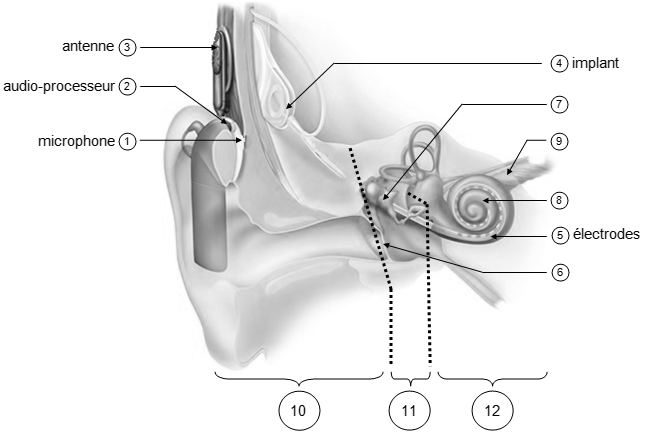 Modifié d’après : https://idataresearch.com/cascination-and-med-el-collaborate-on-state-of-the-art-cochlear-implantation-method/Le microphone  capte les sons en provenance de l’extérieur.L’audio-processeur  numérise les sons.L’antenne  transmet les signaux numériques à l’implant situé sous la peau.L’implant  envoie des signaux électriques dans les électrodes  situées dans la cochlée (comprenant les cellules sensorielles ciliées) .Les fibres du nerf auditif captent les signaux électriques et les transmettent au cerveau.Document 2. Son capté par le microphone et numérisation par l’audio-processeur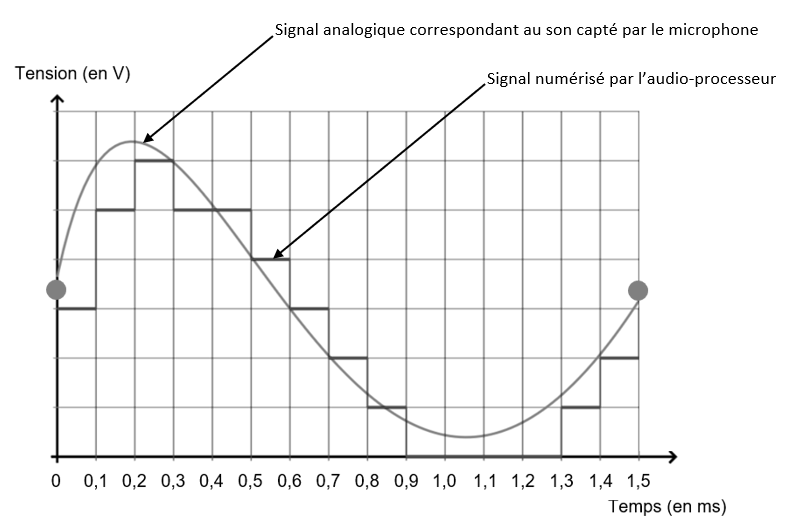 Source : http://www.ostralo.net/3_animations/js/CAN/index_v2nmoins1.htm